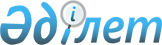 "2009 жылға арналған аудандық бюджеті туралы" 2008 жылдың 25 желтоқсандағы № 147 шешіміне өзгерістер мен толықтырулар енгізу туралыҚостанай облысы Таран ауданы мәслихатының 2009 жылғы 19 қаңтардағы № 149 шешімі. Қостанай облысы Таран ауданының Әділет басқармасында 2009 жылғы 20 қаңтарда № 9-18-76 тіркелді

      Таран ауданы әкімдігінің қаулысын қарап, "Қазақстан Республикасындағы жергілікті мемлекеттік басқару туралы" Қазақстан Республикасы Заңының 6 бабы 1 тармағының 1) тармақшасына сәйкес, аудандық мәслихаты ШЕШТІ:

      1. "2009 жылға арналған аудандық бюджеті туралы" 2008 жылдың 25 желтоқсандағы № 147 шешіміне өзгерістер мен толықтырулар енгізілсін (мемлекеттік тізіліміндегі нормативтік құқықтық актілерді тіркеудің нөмірі 9-18-75, 2008 жылдың 8 қаңтардағы № 1 "Шамшырақ"):

 



      Көрсетілген шешімнің 1 пункті жаңа редакцияда жазылсын:

      2009 жылғы аудандық бюджет келесі көлемде 1 қосымшаға сәйкес бекітілсін:

      1) түсімдер – 1 383 131,0 мың теңге, оның ішінде:

      салықтық түсімдер – 659 157,0 мың теңге;

      салықтық емес түсімдер – 1 080,0 мың теңге;

      негізгі капиталды сатудан түскен түсімдер – 0;

      трансферттер түсімдері бойынша – 722 894,0 мың теңге;

      2) шығындар – 1 383 844,7 мың теңге;

      3) таза бюджеттік кредиттер – 0;

      4) қаржы активтерімен операция бойынша сальдо – 0;

      5) бюджет дефициті (профициті) – -713,7 мың теңге;

      6) дефициті қаржыландыру (профициті пайдалану) – 713,7 мың теңге.

      2. Көрсетілген шешім келесі мазмұндағы 2-1, 2-2, 2-3, 2-4 пунктармен толықтырылсын:

      "2-1. 2009 жылға арналған аудандық бюджетте мемлекеттік атаулы әлеуметтік көмек және күнкөріс деңгейінің көлемі 11 589,0 мың теңгеге өсуіне байланысты 18 жасқа дейінгі балаларға ай сайынғы мемлекеттік жәрдемақы төлеуге республикалық бюджеттен түскен мақсатты ағымды трансферттер ескерілсін, оның ішінде:

      мемлекеттік атаулы әлеуметтік көмек көрсетуге төлеуге – 624,0 мың теңге;

      жеткілікті түрде қамтамасыз етілмеген отбасындағы 18 жасқа толмаған балаларға мемлекеттік жәрдемақы төлеуге – 10 965,0 мың теңге.

      2-2. 2009 жылға арналған аудандық бюджетте Қазақстан Республикасында 2005-2010 жылдарға арналған білім беру Мемлекеттік бағдарламасын жүзеге асыруға республикалық бюджеттен түскен 38 348,0 мың теңге көлеміндегі ағымдағы трансферттер ескерілсін, оның ішінде:

      негізгі орта және жалпы орта білім беру мемлекеттік мекемелерінде физика, химия,биология кабинеттерін оқу құралдарымен жабдықтауға – 8 194,0 мың теңге;

      бастауыш, негізгі орта және жалпы орта білім беру мемлекеттік мекемелерінде мультимедиялық және лингафондық кабинеттер құруға - 11 082,0 мың теңге;

      мемлекеттік білім беру жүйесінде оқытудың жаңа технологиялық жүйесін енгізуге - 19 072,0 мың теңге.

      2-3. 2009 жылға арналған аудандық бюджетте ауылдық елді мекендердің әлеуметтік саладағы мамандарына әлеуметтік қолдау көрсету бойынша іс шараларды жүзеге асыруға республикалық бюджеттен түскен 5302,0 мың теңге көлеміндегі мақсатты ағымдағы трансферттер ескерілсін.

      2-4. 2009 жылға арналған аудандық бюджетте сумен қамтамасыз ету жүйесін дамытуға республикалық бюджеттен түскен 90 382,0 мың теңге көлеміндегі мақсатты ағымдағы трансферттер ескерілсін."

      2. Берілген шешім қаржы жылына сәйкесті 1 қаңтардан бастап қолданысқа енгізіледі.      Он екінші, кезектен тыс

      сессиясының төрағасы                       В. Гренц      Аудандық

      мәслихатының хатшысы                       Ж. Шинкин      КЕЛІСІЛДІ

Мәслихаттың "2009 жылға арналған     

аудандық бюджеті туралы"             

25 желтоқсанда 2008 жылғы № 147      

шешіміне өзгерістер мен              

толықтырулар енгізу туралы"          

19 қаңтар 2009 жылғы № 149 шешіміне  

1 қосымша                            2009 жылға арналған аудандық бюджеті
					© 2012. Қазақстан Республикасы Әділет министрлігінің «Қазақстан Республикасының Заңнама және құқықтық ақпарат институты» ШЖҚ РМК
				Санаты                 АтауыСанаты                 АтауыСанаты                 АтауыСанаты                 АтауыСанаты                 Атауысома, мың теңгеСыныбыСыныбыСыныбыСыныбысома, мың теңгеIшкi сыныбыIшкi сыныбыIшкi сыныбыIшкi сыныбыЕрекшелiгiЕрекшелiгiЕрекшелiгiIТүсімдері1383131,0100000Салық түсімдері659157,0101000Табыс салығы197412,0101200Жеке табыс салығы197412,0103000Әлеуметтік салық203900,0103100Әлеуметтік салық203900,0104000Меншiкке салынатын салықтар239888,0104100Мүлiкке салынатын салықтар209180,0104300Жер салығы14148,0104400Көлiк құралдарына салынатын салық14910,0104500Бірыңғай жер салығы1650,0105000Тауарларға, жұмыстарға және қызметтерге салынатын iшкi салықтар15592,0105300Табиғи және басқа ресурстарды пайдаланғаны үшiн түсетiн түсiмдер12470,0105400Кәсiпкерлiк және кәсiби қызметтi жүргiзгенi үшiн алынатын алымдар3122,0108000Заңдық мәнді іс-әрекеттерді жасағаны және (немесе) оған уәкілеттігі бар мемлекеттік органдар немесе лауазымды адамдар құжаттар бергені үшін алынатын міндетті төлемдер2365,0108100Мемлекеттік баж2365,0200000Салықтық емес түсімдер1080,0201000Мемлекеттік меншіктен түсетін кірістер1080,0201500Мемлекет меншігіндегі мүлікті жалға беруден түсетін кірістер1080,0400000Трансферттердің түсімдері722894,0402000Жоғары тұрған мемлекеттiк басқару жоғары тұрған органдарынан түсетiн трансферттер722894,0402200Облыстық бюджеттен түсетiн трансферттер722894,0Функционалдық топФункционалдық топФункционалдық топФункционалдық топФункционалдық топФункционалдық топКіші функцияКіші функцияКіші функцияКіші функцияКіші функцияБюджеттік бағдарламалардың әкiмшiсiБюджеттік бағдарламалардың әкiмшiсiБюджеттік бағдарламалардың әкiмшiсiБюджеттік бағдарламалардың әкiмшiсiБағдарламаБағдарламаБағдарламаIIШығыстар1383844,71Жалпы сипаттағы мемлекеттiк қызметтер 148191,001Мемлекеттiк басқарудың жалпы функцияларын орындайтын өкiлдi, атқарушы және басқа органдар125475,0112Аудан (облыстық маңызы бар қала) мәслихатының аппараты9475,0001Аудан (облыстық маңызы бар қала) мәслихатының қызметін қамтамасыз ету9475,0122Аудан (облыстық маңызы бар қала) әкімінің аппараты33119,0001Аудан (облыстық маңызы бар қала) әкімінің қызметін қамтамасыз ету33119,0123Қаладағы аудан, аудандық маңызы бар қала, кент, ауыл (село), ауылдық (селолық) округ әкімінің аппараты82881,0001Қаладағы ауданның, аудандық маңызы бар қаланың, кенттің, ауылдың (селоның), ауылдық (селолық) округтің әкімі аппаратының қызметін қамтамасыз ету82881,002Қаржылық қызмет14686,0452Ауданның (облыстық маңызы бар қаланың) қаржы бөлімі14686,0001Қаржы бөлімнің қызметін қамтамасыз ету14266,0004Біржолғы талондарды беру жөніндегі жұмысты және біржолғы талондарды іске асырудан сомаларды жинаудың толықтығын қамтамасыз етуді ұйымдастыру220,0011Коммуналдық меншікке түскен мүлікті есепке алу, сақтау, бағалау және сату200,005Жоспарлау және статистикалық қызмет8030,0453Ауданның (облыстық манызы бар қаланың) экономика және бюджеттік жоспарлау бөлімі8030,0001Экономика және бюджеттік жоспарлау бөлімнің қызметін қамтамасыз ету8030,02Қорғаныс2872,001Әскери мұқтаждар2872,0122Аудан (облыстық маңызы бар қала) әкімінің аппараты2872,0005Жалпыға бірдей әскери міндетті атқару шеңберіндегі іс-шаралар2872,04Бiлiм беру805456,001Мектепке дейiнгi тәрбие және оқыту24270,0123Қаладағы аудан, аудандық маңызы бар қала, кент, ауыл (село), ауылдық (селолық) округ әкімінің аппараты24270,0004Мектепке дейінгі тәрбие және оқыту ұйымдарын қолдау24270,002Бастауыш, негізгі орта және жалпы орта бiлiм беру767005,0123Қаладағы аудан, аудандық маңызы бар қала, кент, ауыл (село), ауылдық (селолық) округ әкімінің аппараты746,0005Ауылдық (селолық) жерлерде балаларды мектепке дейін тегін алып баруды және кері алып келуді ұйымдастыру746,0464Ауданның (облыстық маңызы бар қаланың) білім беру бөлімі766259,0003Жалпы білім беру737066,0006Балалар үшін қосымша білім беру10121,0010Республикалық бюджеттен берілетін мақсатты трансферттердің есебінен білім берудің мемлекеттік жүйесіне оқытудың жаңа технологияларын енгізу 19072,009Бiлiм беру саласындағы өзге де қызметтер14181,0464Ауданның (облыстық маңызы бар қаланың) білім беру бөлімі13681,0001Білім беру бөлімінің қызметін қамтамасыз ету5138,0005Ауданның (аудандық маңызы бар қаланың) мемлекеттік білім беру мекемелер үшін оқулықтар мен оқу-әдiстемелiк кешендерді сатып алу және жеткізу6716,0099Республикалық бюджеттен берілетін мақсатты трансферттер есебiнен ауылдық елді мекендердің әлеуметтік саласының мамандарына әлеуметтік қолдау көрсету шараларын іске асыру 1827,0467Ауданның (облыстық маңызы бар қаланың) құрылыс бөлімі500,0037Білім беру объектілерін қайта құрастыру және құру500,06Әлеуметтiк көмек және әлеуметтiк қамсыздандыру87004,002Әлеуметтiк көмек72197,0451Ауданның (облыстық маңызы бар қаланың) жұмыспен қамту және әлеуметтік бағдарламалар бөлімі72197,0002Еңбекпен қамту бағдарламасы13358,0005Мемлекеттік атаулы әлеуметтік көмек 3624,0006Тұрғын үй көмегі6902,0007Жергілікті өкілетті органдардың шешімі бойынша азаматтардың жекелеген топтарына әлеуметтік көмек12532,0010Үйден тәрбиеленіп оқытылатын мүгедек балаларды материалдық қамтамасыз ету611,0014Мұқтаж азаматтарға үйде әлеуметтiк көмек көрсету8658,001618 жасқа дейіні балаларға мемлекеттік жәрдемақылар24461,0017Мүгедектерді оңалту жеке бағдарламасына сәйкес, мұқтаж мүгедектерді міндетті гигиеналық құралдармен, ымдау тілі мамандарының және көмекшілердің қызметілмен жеке қамтамасыз ету2051,009Әлеуметтiк көмек және әлеуметтiк қамтамасыз ету салаларындағы өзге де қызметтер14807,0451Ауданның (облыстық маңызы бар қаланың) жұмыспен қамту және әлеуметтік бағдарламалар бөлімі14807,0001Жұмыспен қамту және әлеуметтік бағдарламалар бөлімінің қызметін қамтамасыз ету13783,0011Жәрдемақыларды және басқа да әлеуметтік төлемдерді есептеу, төлеу мен жеткізу бойынша қызметтерге ақы төлеу578,0099Республикалық бюджеттен берілетін мақсатты трансферттер есебiнен ауылдық елді мекендердің әлеуметтік саласының мамандарына әлеуметтік қолдау көрсету шараларын іске асыру 446,07Тұрғын үй-коммуналдық шаруашылық39636,001Тұрғын үй шаруашылығы360,0458Ауданның (облыстық маңызы бар қаланың) тұрғын үй-коммуналдық шаруашылығы, жолаушылар көлігі және автомобиль жолдары бөлімі360,0004Жекеленген санаттағы азаматтарды тұрғын үймен қамтамасыз ету360,002Коммуналдық шаруашылық13600,0458Ауданның (облыстық маңызы бар қаланың) тұрғын үй-коммуналдық шаруашылығы, жолаушылар көлігі және автомобиль жолдары бөлімі8700,0026Ауданның (облыстық маңызы бар қаланың) коммуналдық меншігіндегі жылу жүйелерін қолдануды ұйымдастыру8700,0467Ауданның (облыстық маңызы бар қаланың) құрылыс бөлімі4900,0005Коммуналдық шаруашылық объектілерін дамыту4900,003Елді-мекендерді көркейту25676,0123Қаладағы аудан, аудандық маңызы бар қала, кент, ауыл (село), ауылдық (селолық) округ әкімінің аппараты25676,0008Елді мекендерде көшелерді жарықтандыру7906,0009Елді мекендердің санитариясын қамтамасыз ету8700,0010Жерлеу орындарын күтіп-ұстау және туысы жоқ адамдарды жерлеу42,0011Елді мекендерді абаттандыру мен көгалдандыру9028,08Мәдениет, спорт, туризм және ақпараттық кеңістiк68842,001Мәдениет саласындағы қызмет22787,0455Ауданның (облыстық маңызы бар қаланың) мәдениет және тілдерді дамыту бөлімі22787,0003Мәдени-демалыс жұмысын қолдау22787,002Спорт2738,0465Ауданның (облыстық маңызы бар қаланың) Дене шынықтыру және спорт бөлімі2738,0006Аудандық (облыстық маңызы бар қалалық) деңгейде спорттық жарыстар өткiзу1252,0007Әртүрлi спорт түрлерi бойынша аудан (облыстық маңызы бар қала) құрама командаларының мүшелерiн дайындау және олардың облыстық спорт жарыстарына қатысуы1486,003Ақпараттық кеңiстiк25524,0455Ауданның (облыстық маңызы бар қаланың) мәдениет және тілдерді дамыту бөлімі23572,0006Аудандық (қалалық) кiтапханалардың жұмыс iстеуi21498,0007Мемлекеттік тілді және Қазақстан халықтарының басқа да тілдерін дамыту2074,0456Ауданның (облыстық маңызы бар қаланың) ішкі саясат бөлімі1952,0002Бұқаралық ақпарат құралдары арқылы мемлекеттiк ақпарат саясатын жүргізу1952,009Мәдениет, спорт, туризм және ақпараттық кеңiстiктi ұйымдастыру жөнiндегi өзге де қызметтер17793,0455Ауданның (облыстық маңызы бар қаланың) мәдениет және тілдерді дамыту бөлімі8038,0001Мәдениет және тілдерді дамыту бөлімінің қызметін қамтамасыз ету5187,0099Республикалық бюджеттен берілетін нысаналы трансферттер есебiнен ауылдық елді мекендер саласының мамандарын әлеуметтік қолдау шараларын іске асыру 2851,0456Ауданның (облыстық маңызы бар қаланың) ішкі саясат бөлімі5463,0001Ішкі саясат бөлімінің қызметін қамтамасыз ету 4283,0003Жастар саясаты саласындағы өңірлік бағдарламаларды iске асыру1180,0465Ауданның (облыстық маңызы бар қаланың) дене шынықтыру және спорт бөлімі4292,0001Дене шынықтыру және спорт бөлімі қызметін қамтамасыз ету4114,0099Республикалық бюджеттен берілетін нысаналы трансферттер есебiнен ауылдық елді мекендер саласының мамандарын әлеуметтік қолдау шараларын іске асыру 178,010Ауыл, су, орман, балық шаруашылығы, ерекше қорғалатын табиғи аумақтар, қоршаған ортаны және жануарлар дүниесін қорғау, жер қатынастары121838,901Ауыл шаруашылығы8972,0462Ауданның (облыстық маңызы бар қаланың) ауыл шаруашылық бөлімі8972,0001Ауыл шаруашылығы бөлімінің қызметін қамтамасыз ету8972,002Су шаруашылығы108966,9467Ауданның (облыстық маңызы бар қаланың) құрылыс бөлімі108966,9012Сумен жабдықтау жүйесін дамыту108966,906Жер қатынастары3900,0463Ауданның (облыстық маңызы бар қаланың) жер қатынастары бөлімі3900,0001Жер қатынастары бөлімінің қызметін қамтамасыз ету3900,011Өнеркәсіп, сәулет, қала құрылысы және құрылыс қызметі7387,002Сәулет, қала құрылысы және құрылыс қызметі7387,0467Ауданның (облыстық маңызы бар қаланың) құрылыс бөлімі3989,0001Құрылыс бөлімінің қызметін қамтамасыз ету3989,0468Ауданның (облыстық маңызы бар қаланың) сәулет және қала құрылысы бөлімі3398,0001Қала құрылысы және сәулет бөлімінің қызметін қамтамасыз ету3398,012Көлiк және коммуникация87860,001Автомобиль көлiгi87860,0123Қаладағы аудан, аудандық маңызы бар қала, кент, ауыл (село), ауылдық (селолық) округ әкімінің аппараты18000,0013Аудандық маңызы бар қалаларда, кенттерде, ауылдарда (селоларда), ауылдық (селолық) округтерде автомобиль жолдарының жұмыс істеуін қамтамасыз ету18000,0458Ауданның (облыстық маңызы бар қаланың) тұрғын үй-коммуналдық шаруашылығы, жолаушылар көлігі және автомобиль жолдары бөлімі69860,0023Автомобиль жолдарының жұмыс істеуін қамтамасыз ету69860,013Басқалар14629,003Кәсiпкерлiк қызметтi қолдау және бәсекелестікті қорғау3945,0469Ауданның (облыстық маңызы бар қаланың) кәсіпкерлік бөлімі3945,0001Кәсіпкерлік бөлімі қызметін қамтамасыз ету3580,0003Кәсіпкерлік қызметті қолдау365,009Басқалар10684,0452Ауданның (облыстық маңызы бар қаланың) қаржы бөлімі6902,0012Ауданның (облыстық маңызы бар қаланың) жергілікті атқарушы органының резерві 6902,0458Ауданның (облыстық маңызы бар қаланың) тұрғын үй-коммуналдық шаруашылығы, жолаушылар көлігі және автомобиль жолдары бөлімі3782,0001Тұрғын үй-коммуналдық шаруашылығы, жолаушылар көлігі және автомобиль жолдары бөлімінің қызметін қамтамасыз ету3782,015Трансферттер128,801Трансферттер128,8452Ауданның (облыстық маңызы бар қаланың) экономика және қаржы бөлімі128,8006Пайдаланылмаған (толық пайдаланылмаған) мақсатты трансферттерді қайтару128,8IIIТаза бюджеттiк несие беру 0,0IVҚаржы актівтермен операциялар бойынша сальдо0,0VДефициті (-), профициті (+)-713,7VIДефицитті қаржыландыру (профицитті пайдалану) 713,7800000Бюджет қаражаттарының пайдаланылатын қалдықтары713,7801000Бюджет қаражаты қалдықтары713,7801100Бюджет қаражатының бос қалдықтары713,7